PTA’s vwo 4 23-24Bewegen sport en maatschappij (BSM)PTA BSM V4Het eindexamen BSM bestaat alleen uit het schoolexamen.In VWO4 wordt 47% van het SE-cijfer bepaaldGodsdienst-levensbeschouwing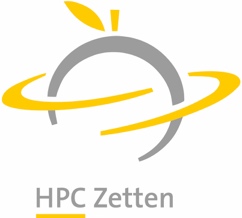 PTA		V4					Maatschappijleer	PTA						SEOmschrijvingDomeinEindterm LeerstofTypeH (handelingsdeel)PO (praktische opdracht)T (toets)VormD (digitaal)M (mondeling)P (praktijk)S (schriftelijk)WegingIn procenten (totaal = 100%)DuurIn minutenMomentP1(periode 1)P2(periode 2)TW1(toetsweek 1)TW2(toetsweek 2)TW3(toetsweek 3)TW4(toetsweek 4)Herkansing mogelijkjanee1Softbal  spelregelsBDocument softbal TS150            P1nee2Sportautobiografie ETD1P1nee3Lesgeven : warming up aan eigen groepA/CHP0P1nee4SoftbalBPOP3P1nee5Estafette lopenBPOP2 P1nee6KogelstotenBPOP2P1nee7Bewegingsanalyse kogelstotenCPOP2P1nee8SpelontwerpCPOP3P1nee9Scheidsrechteren  / bewegen en regelenCPOP1P1nee10TrampolinespringenBPOP2P1nee11TrapezezwaaienBPOP2P1nee12GPS loopCPOP3P1nee13EHBSODBoekje EHBSO + lesstof (PP)TS5 100TW2 ja14EHBSO praktijkdagDHP0P1nee15PolsstokhoogspringenBPOP2P2nee16Handbal  BPOP2 P2nee17FlagfootballBPOP2P2nee18HordelopenBPOP2P2nee19Organisatie Draaiboek sportdagCPOP4P1P2nee20Begeleiding sportdagenCPOP3P1P2nee21Lesgeven aan de basisschool leerlingenA/CPOP5P2nee22Sportclinics  Schermen / SkiënBHP0P1 P2neeSEOmschrijvingDomeinEindterm LeerstofTypeH (handelingsdeel)PO (praktische opdracht)T (toets)VormD (digitaal)M (mondeling)P (praktijk)S (schriftelijk)WegingIn procenten (totaal = 100%)DuurIn minutenMomentP1(periode 1)P2(periode 2)SEW1(SE-week 1)SEW2(SE-week 2)SEW3(SE-week 3)Herkansing mogelijkjanee1Participatiecijfer Periode 1n.v.t.H13. Je lichaam, je leven + H15. Agressie en GeweldHP20n.v.t.P1Nee2PO Agressie en geweldn.v.t.H15. Agressie en geweldPOS/D20n.v.t.P1Nee4PO Gelukn.v.t.H19. GelukPOS/D15n.v.t.P2Nee5Participatiecijfer Periode 2n.v.t.H19. Geluk + wereldgodsdienstenHP20n.v.t.P2NeeHet Participatiecijfer komt tot stand door observaties van de docent tijdens de lessen Godsdienst-levensbeschouwing. Het centrale punt van waardering is de deelname aan de les. De onderdelen die een rol spelen bij de waardering van de bijdrage en deelname aan de les zijn achtereenvolgens: Afspraken nakomen, houding in de les, Reageren en creatief denken binnen de actualiteit van de les en respect, openheid en reflectievermogen van de leerling.Het Participatiecijfer komt tot stand door observaties van de docent tijdens de lessen Godsdienst-levensbeschouwing. Het centrale punt van waardering is de deelname aan de les. De onderdelen die een rol spelen bij de waardering van de bijdrage en deelname aan de les zijn achtereenvolgens: Afspraken nakomen, houding in de les, Reageren en creatief denken binnen de actualiteit van de les en respect, openheid en reflectievermogen van de leerling.Het Participatiecijfer komt tot stand door observaties van de docent tijdens de lessen Godsdienst-levensbeschouwing. Het centrale punt van waardering is de deelname aan de les. De onderdelen die een rol spelen bij de waardering van de bijdrage en deelname aan de les zijn achtereenvolgens: Afspraken nakomen, houding in de les, Reageren en creatief denken binnen de actualiteit van de les en respect, openheid en reflectievermogen van de leerling.Het Participatiecijfer komt tot stand door observaties van de docent tijdens de lessen Godsdienst-levensbeschouwing. Het centrale punt van waardering is de deelname aan de les. De onderdelen die een rol spelen bij de waardering van de bijdrage en deelname aan de les zijn achtereenvolgens: Afspraken nakomen, houding in de les, Reageren en creatief denken binnen de actualiteit van de les en respect, openheid en reflectievermogen van de leerling.Vrijstelling voor gezakte kandidatenKandidaten die het vak met een voldoende hebben afgesloten hebben de keuze om vrijstelling voor het vak te krijgen in V4, of om het vak in zijn geheel te volgen in V4. Vrijstelling voor gezakte kandidatenKandidaten die het vak met een voldoende hebben afgesloten hebben de keuze om vrijstelling voor het vak te krijgen in V4, of om het vak in zijn geheel te volgen in V4. Vrijstelling voor gezakte kandidatenKandidaten die het vak met een voldoende hebben afgesloten hebben de keuze om vrijstelling voor het vak te krijgen in V4, of om het vak in zijn geheel te volgen in V4. Vrijstelling voor gezakte kandidatenKandidaten die het vak met een voldoende hebben afgesloten hebben de keuze om vrijstelling voor het vak te krijgen in V4, of om het vak in zijn geheel te volgen in V4. Vrijstelling voor gezakte kandidatenKandidaten die het vak met een voldoende hebben afgesloten hebben de keuze om vrijstelling voor het vak te krijgen in V4, of om het vak in zijn geheel te volgen in V4. Vrijstelling voor gezakte kandidatenKandidaten die het vak met een voldoende hebben afgesloten hebben de keuze om vrijstelling voor het vak te krijgen in V4, of om het vak in zijn geheel te volgen in V4. DE LEERLING:OnvoldoendeMatigVoldoendeGoedZeer Goed12345AFSPRAKEN NAKOMEN…heeft geen enkele weekopdracht ingeleverd…heeft slechts 1 weekopdracht ingeleverd…heeft de helft van alle weekopdrachten ingeleverd…heeft bijna alle weekopdrachten ingeleverd…heeft alle weekopdrachten ingeleverdHOUDING IN DE LES…moet altijd aan het werk gezet worden, moet gemotiveerd en geholpen worden en is ongeïnteresseerd… moet regelmatig aan het werk gezet worden, moet vaak gemotiveerd en geholpen worden en heeft nauwelijks interesse in het vak.…soms moet de leerling aan het werk gezet worden, moet soms gemotiveerd of geholpen worden en is enigszins geïnteresseerd in het vak. …toont een ruime hoeveelheid door-zettingsvermogen, is gemotiveerd, werkt bijna volledig zelfstandig en is geïnteresseerd in het vak.…toont veel doorzettingsvermogen, werkt volledig zelfstandig en heeft een nieuwsgierig houding t.o.v. De vakinhoudREAGEREN, DENKEN EN CREATIVITEIT…heeft/toont het vermogen niet om een probleem op te lossen, draagt nooit nieuwe ideeën aan en geeft geen uiting van zijn/haar creativiteit; reageert dus nooit op de actualiteit en discussieert nooit mee.…heeft/toont nauwelijks oplossend vermogen, draagt nauwelijks nieuwe ideeën aan en geeft bijna nooit uiting van zijn/haar creativiteit; heeft dus altijd aansporing nodig om te reageren op de actualiteit en discussieert niet vrijwillig mee…heeft/toont enigszins het vermogen om problemen op te lossen, draagt af en toe nieuwe ideeën aan en laat soms zijn/haar creativiteit zien; reageert regelmatig op de actualiteit en doet regelmatig mee in discussies…heeft/toont regelmatig het vermogen om problemen op te lossen, draagt regelmatig nieuwe ideeën aan en laat regelmatig zijn/haar creativiteit zien; reageert op de actualiteit en doet regelmatig mee in discussies…heeft/toont altijd het vermogen om problemen op te lossen, draagt nieuwe ideeën aan en laat op een verrassende manier zijn/haar creativiteit zien; reageert op de actualiteit en is onmisbaar in discussiesREFLECTIE…uit nooit zijn eigen mening in relatie tot anderen, heeft/geeft geen blijk een persoonlijk antwoord op levensvragen te hebben, staat niet open voor morele dilemma's en kan zijn/haar belangrijkste waarden en normen niet benoemen…uit op aandringen zijn eigen mening in relatie tot anderen, heeft/geeft enigszins blijk een persoonlijk antwoord op levensvragen te hebben, staat soms open voor morele dilemma's en kan zijn/haar belangrijkste waarden en normen met veel moeite benoemen…uit op verzoek zijn eigen mening in relatie tot anderen, heeft/geeft meestal blijk een persoonlijk antwoord op levensvragen te hebben, staat meestal open voor morele dilemma's en kan zijn/haar belangrijkste waarden en normen (soms met hulp) benoemen…uit zijn eigen mening in relatie tot anderen, heeft/geeft blijk een persoonlijk antwoord op levensvragen te hebben, staat open voor morele dilemma's en kan zijn/haar belangrijkste waarden en normen benoemen…uit zijn eigen goed doordachte mening in relatie tot anderen, heeft/geeft blijk een persoonlijk antwoord op levensvragen te hebben (maar ziet ook de beperking van zijn/haar antwoorden), staat open voor morele dilemma's geeft blijk van een goed doordachte visie op deze dilemma's en kan zijn/haar belangrijkste waarden en normen benoemen en beargumenteren.RESPECT, BEGRIP EN OPENHEID… heeft/toont geen begrip voor standpunten van anderen, leeft zich niet in in anderen en stelt zich niet open voor de LB van anderen en luistert niet met respect naar de opvattingen van anderen.… heeft/toont soms begrip voor standpunten van anderen, leeft zich af en toe in in anderen en stelt zich soms open voor de LB van anderen en luistert enigszins met respect naar de opvattingen van anderen.… heeft/toont regelmatig begrip voor standpunten van anderen, leeft zich voldoende in in anderen en stelt zich open voor de LB van anderen en luistert meestal met respect naar de opvattingen van anderen.… heeft/toont veel begrip voor standpunten van anderen, leeft zich in in anderen en stelt zich open voor de LB van anderen (toont interesse in de ander) en luistert met grote mate van respect naar de opvattingen van anderen.… heeft/toont veel begrip voor standpunten van anderen, leeft zich in in anderen en stelt zich volledig open voor de LB van anderen (toont grote mate van interesse in de ander) en luistert altijd met respect naar de opvattingen van anderen (reageert inhoudelijk daarop)SEOmschrijvingDomeinEindterm LeerstofTypeH (handelingsdeel)PO (praktische opdracht)T (toets)TypeH (handelingsdeel)PO (praktische opdracht)T (toets)VormD (digitaal)M (mondeling)P (praktijk)S (schriftelijk)WegingIn procenten (totaal = 100%)DuurIn minutenMomentP1(periode 1)P2(periode 2)TW1(toetsweek 1)TW2(toetsweek 2)TW3(toetsweek 3)TW4(toetsweek 4)Herkansing mogelijkjanee1Kernbegrippen IA, CHoofdstuk 1 t/m 3 + actualiteitTTS1050TW1nee*2Kernbegrippen IIA, C, D, EHoofdstuk 4 en 5 + actualiteitTTS1550TW2nee*3Kernbegrippen IIIA, B, CHoofdstuk 6 en 7 + actualiteitTTS25100TW3nee*4Maatschappelijk vraagstukAAnalyse van maatschappelijk vraagstuk in groepsverband. POPOS25n.v.t.P2nee5PortfolioA t/m EDiverse opdrachten gedurende het schooljaar zoals aangegeven op Magister.POPOS25n.v.t.P2neeDiverse opdrachten gedurende het schooljaar zoals aangegeven op Magister.HERKANSINGIn week 26 mag de kandidaat gebruik maken van een mondelinge herkansing als op het moment van inschrijven (week 24) alle onderdelen van het PTA zijn afgerond. Het herkansingscijfer vervangt eerder gemaakte proefwerken (voorzien van een *). Deze herkansing toetst alle eerder getoetste lesstof.Praktische opdrachten kunnen niet worden herkanst.HERKANSINGIn week 26 mag de kandidaat gebruik maken van een mondelinge herkansing als op het moment van inschrijven (week 24) alle onderdelen van het PTA zijn afgerond. Het herkansingscijfer vervangt eerder gemaakte proefwerken (voorzien van een *). Deze herkansing toetst alle eerder getoetste lesstof.Praktische opdrachten kunnen niet worden herkanst.HERKANSINGIn week 26 mag de kandidaat gebruik maken van een mondelinge herkansing als op het moment van inschrijven (week 24) alle onderdelen van het PTA zijn afgerond. Het herkansingscijfer vervangt eerder gemaakte proefwerken (voorzien van een *). Deze herkansing toetst alle eerder getoetste lesstof.Praktische opdrachten kunnen niet worden herkanst.HERKANSINGIn week 26 mag de kandidaat gebruik maken van een mondelinge herkansing als op het moment van inschrijven (week 24) alle onderdelen van het PTA zijn afgerond. Het herkansingscijfer vervangt eerder gemaakte proefwerken (voorzien van een *). Deze herkansing toetst alle eerder getoetste lesstof.Praktische opdrachten kunnen niet worden herkanst.HERKANSINGIn week 26 mag de kandidaat gebruik maken van een mondelinge herkansing als op het moment van inschrijven (week 24) alle onderdelen van het PTA zijn afgerond. Het herkansingscijfer vervangt eerder gemaakte proefwerken (voorzien van een *). Deze herkansing toetst alle eerder getoetste lesstof.Praktische opdrachten kunnen niet worden herkanst.Vrijstelling Kandidaten die maatschappijleer eerder in V4 met een 6,0 of hoger hebben afgesloten, kunnen vrijstelling krijgen.Vrijstelling Kandidaten die maatschappijleer eerder in V4 met een 6,0 of hoger hebben afgesloten, kunnen vrijstelling krijgen.Vrijstelling Kandidaten die maatschappijleer eerder in V4 met een 6,0 of hoger hebben afgesloten, kunnen vrijstelling krijgen.Vrijstelling Kandidaten die maatschappijleer eerder in V4 met een 6,0 of hoger hebben afgesloten, kunnen vrijstelling krijgen.Vrijstelling Kandidaten die maatschappijleer eerder in V4 met een 6,0 of hoger hebben afgesloten, kunnen vrijstelling krijgen.Vrijstelling Kandidaten die maatschappijleer eerder in V4 met een 6,0 of hoger hebben afgesloten, kunnen vrijstelling krijgen.